Summary of UpdatesSeptember 2020 EditionsUpdated Forms - Contractor webpage:Contractor Early Release of Retainage RequestSubcontractor release and Waiver of Claim Rights00 01 10 Table of Contents (formal and informal)Updated to reflect September EditionsCover Page (formal and informal):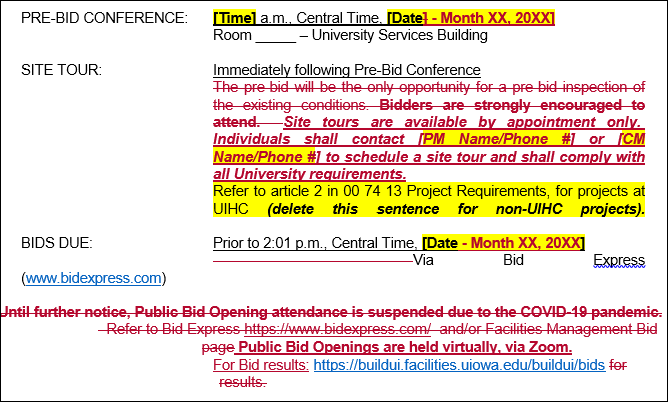 00 74 13 Project Requirements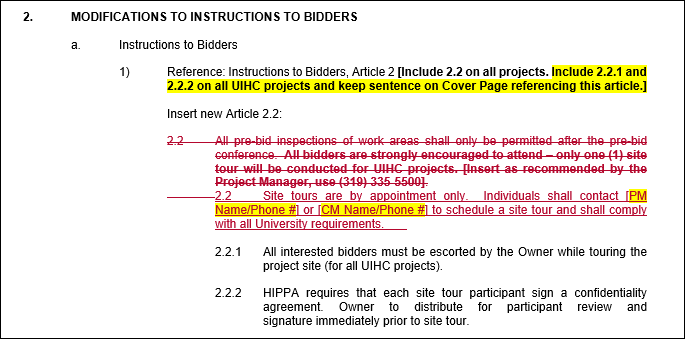 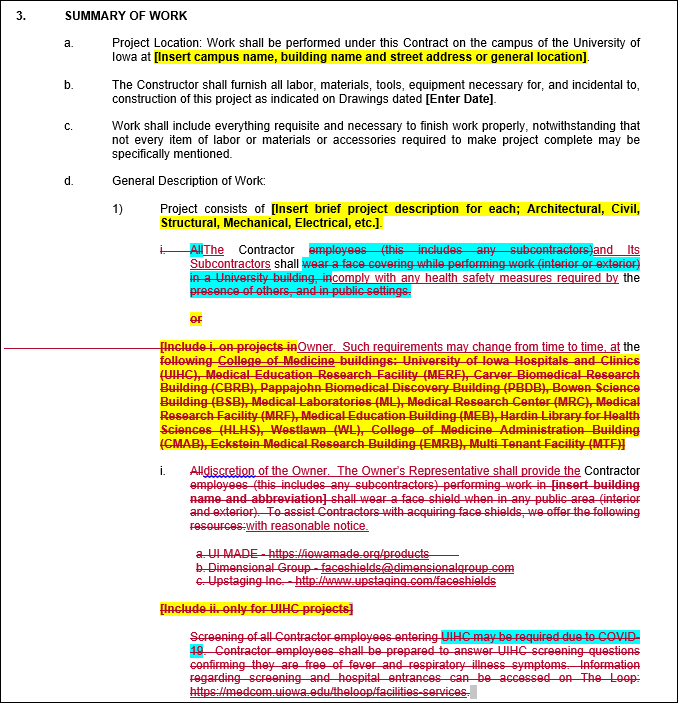 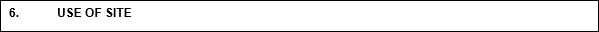 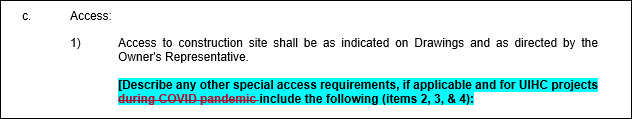 00 74 13 Project Requirements - Continued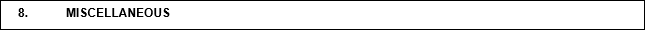 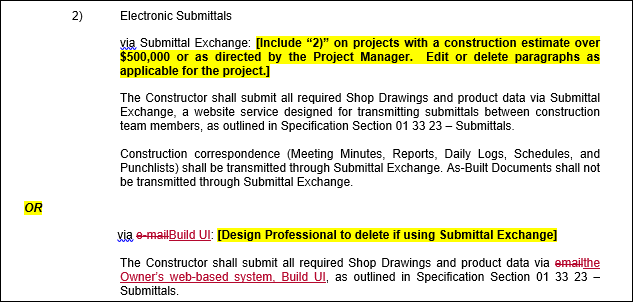 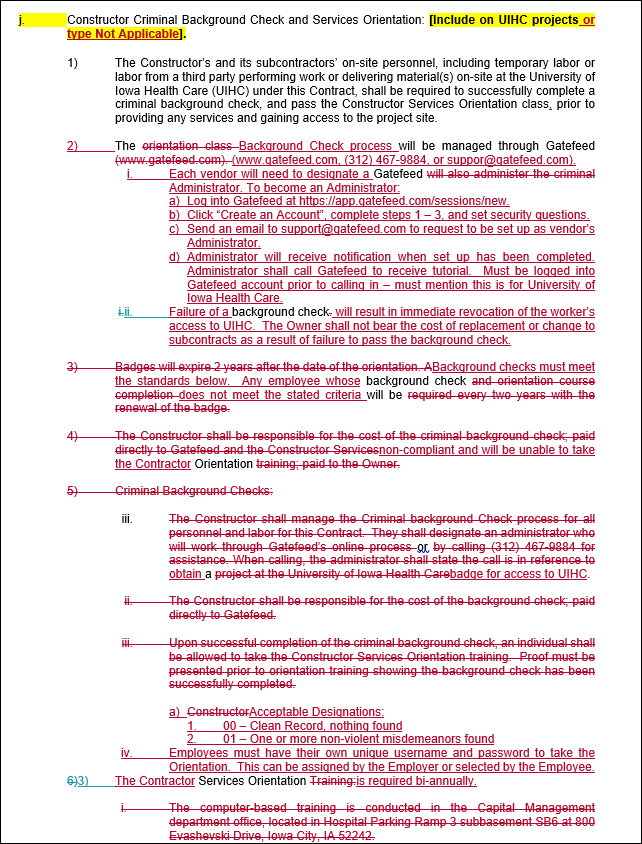 00 74 13 Project Requirements - Continued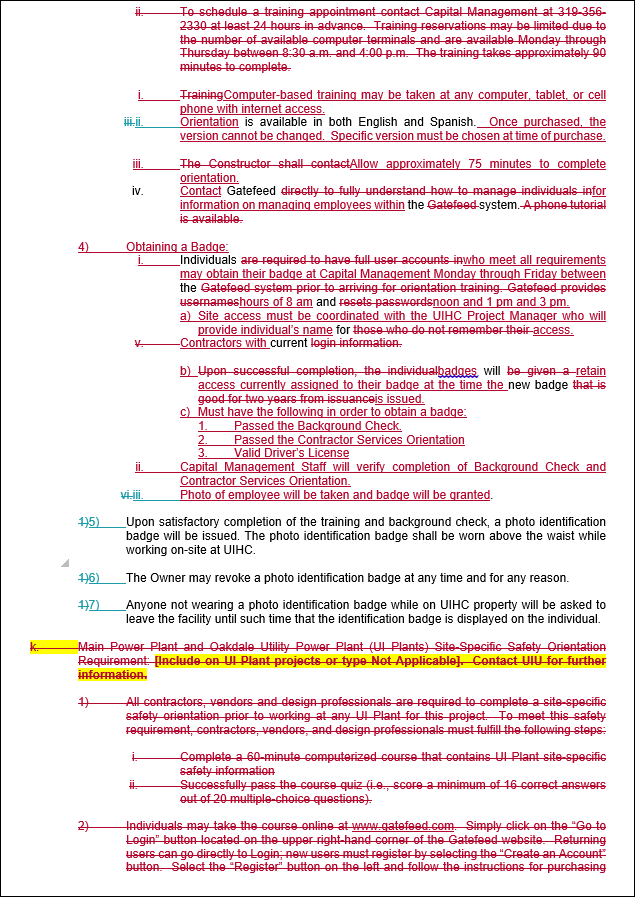 00 74 13 Project Requirements - Continued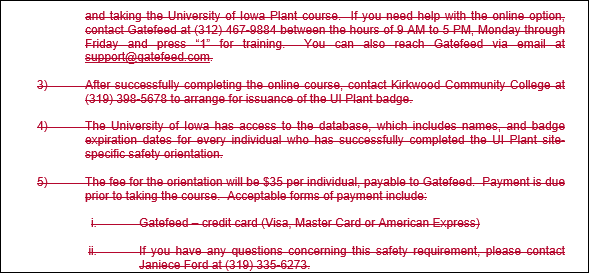 01 33 23 Submittals (formal and informal)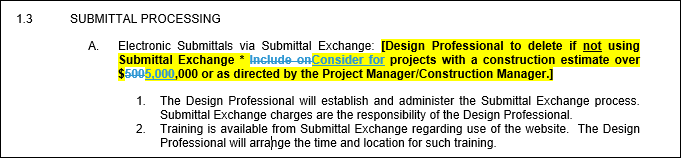 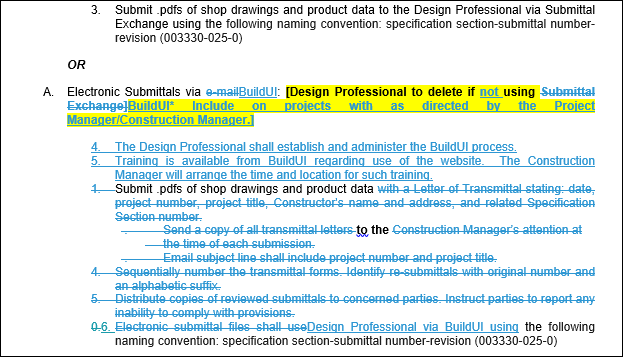 01 33 23 Submittals (formal and informal) - continued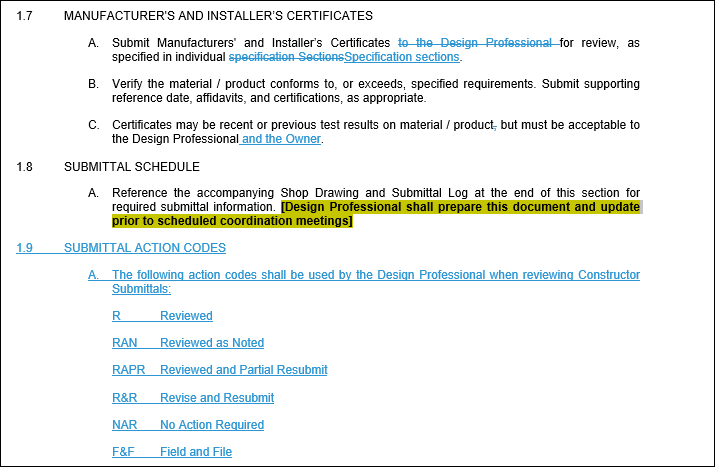 01 78 23 Operation and Maintenance Manuals (formal and informal)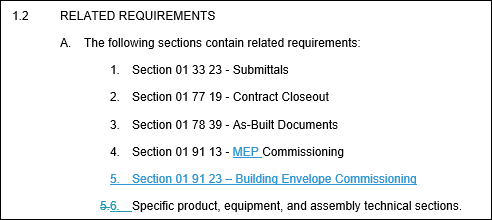 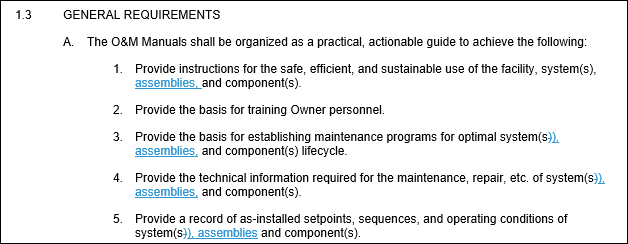 01 78 23 Operation and Maintenance Manuals (formal and informal) – continued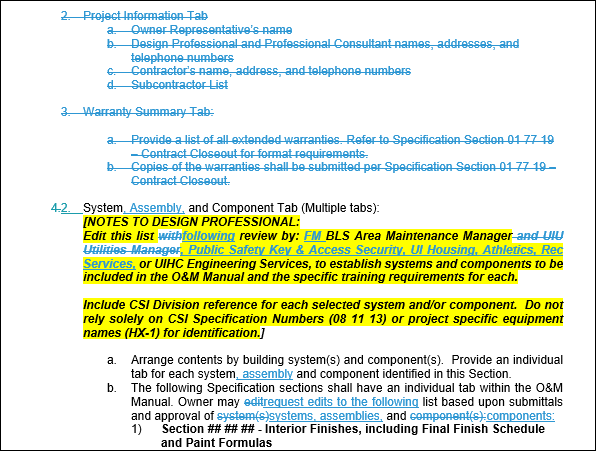 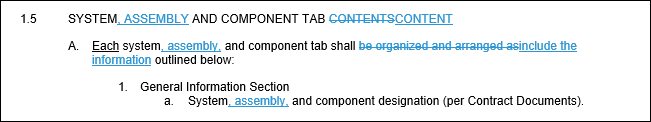 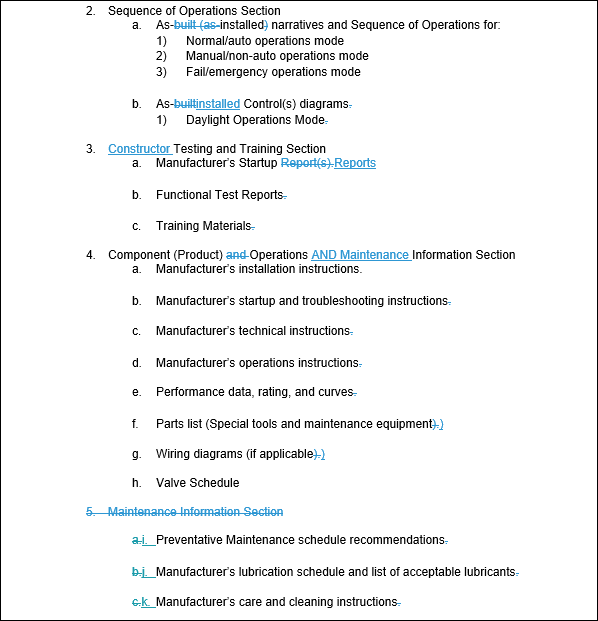 01 78 23 Operation and Maintenance Manuals (formal and informal) – continued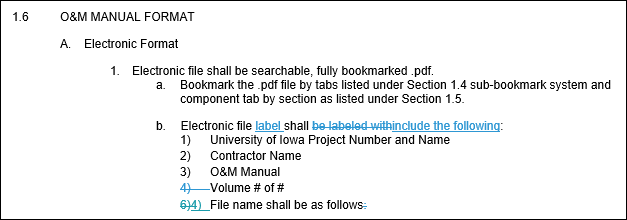 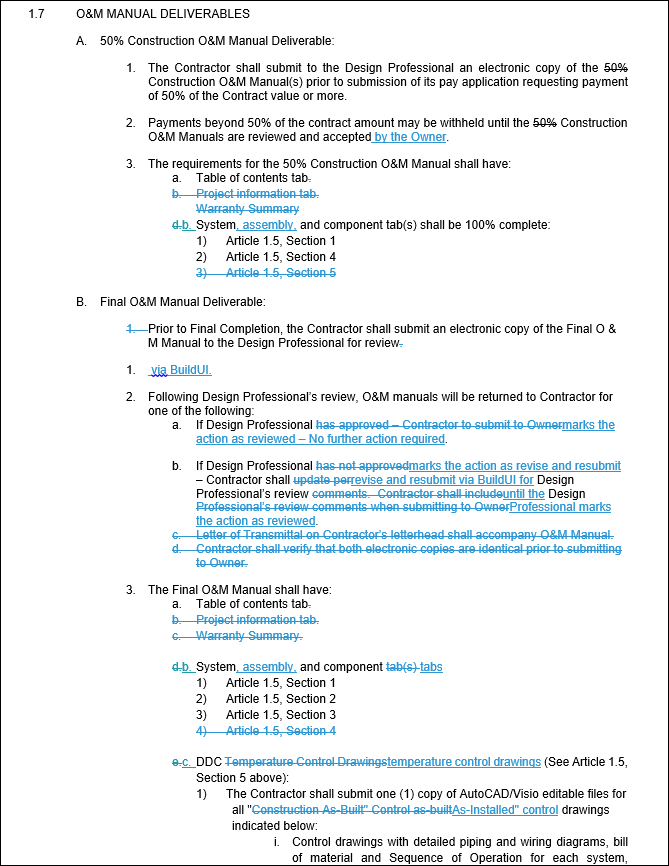 01 78 23 Operation and Maintenance Manuals (formal and informal) – continued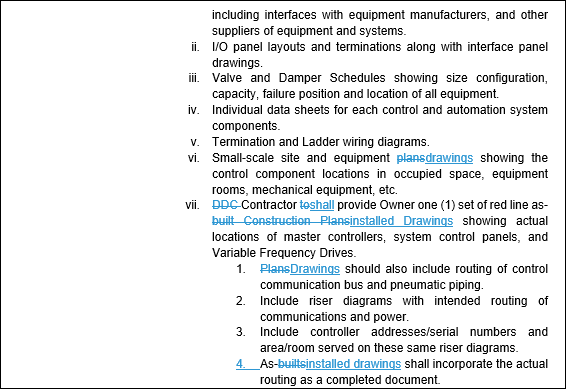 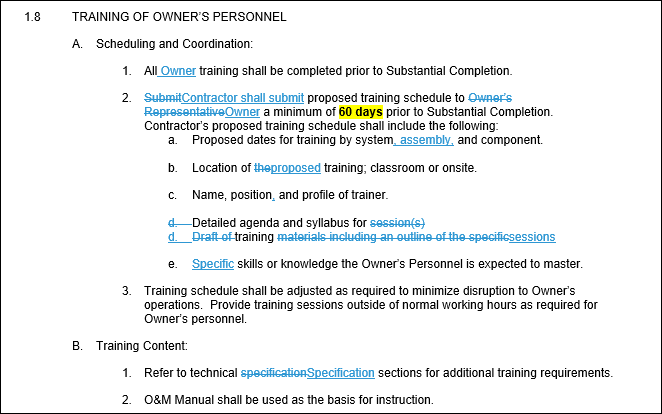 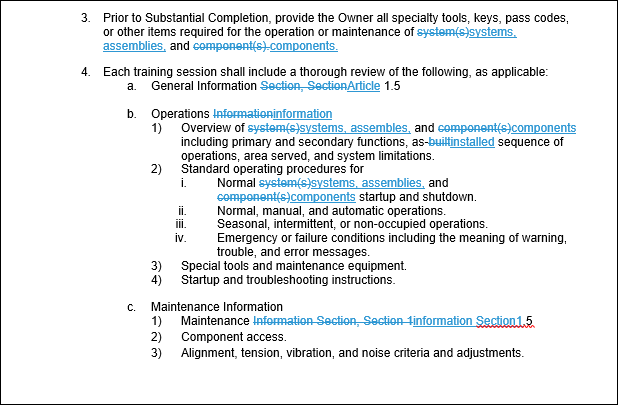 01 78 39 As-Built Documents (formal and informal)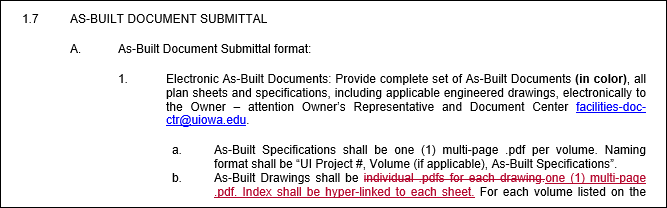 01 91 13 MEP Commissioning Specification revised for MEP01 91 23 Building Envelope Commissioning (BECx) New specification